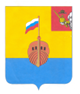 РЕВИЗИОННАЯ КОМИССИЯ ВЫТЕГОРСКОГО МУНИЦИПАЛЬНОГО РАЙОНА162900, Вологодская область, г. Вытегра, пр. Ленина, д.68тел. (81746)  2-22-03,  факс (81746) ______,       e-mail: revkom@vytegra-adm.ru                                           ЗАКЛЮЧЕНИЕпо результатам экспертизы проекта постановления Администрации Вытегорского муниципального района «О внесении изменений в муниципальную программу «Управление муниципальными финансами Вытегорского муниципального района на 2026-2030 годы»       16.02.2024 г.                                                                                      г. Вытегра       Заключение Ревизионной комиссии Вытегорского муниципального района на проект постановления Администрации Вытегорского муниципального района «О внесении изменений в муниципальную программу «Управление муниципальными финансами Вытегорского муниципального района на 2026-2030 годы» подготовлено в соответствии с требованиями Бюджетного кодекса Российской Федерации, Положения о Ревизионной комиссии Вытегорского муниципального района.    Основание для проведения экспертизы: пункт 2 статьи 157 Бюджетного кодекса Российской Федерации, пункт 7 части 2 статьи 9 Федерального закона от 07.02.2011 № 6-ФЗ «Об общих принципах организации и деятельности контрольно-счетных органов субъектов Российской Федерации, федеральных территорий и муниципальных образований» (с последующими изменениями), Положение о Ревизионной комиссией Вытегорского муниципального района, утвержденное Решением Представительного Собрания Вытегорского муниципального района № 660 от 28.06.2023 г.  Цель экспертизы: -подтверждение соответствия муниципальной программы основным направлениям государственной политики, установленным законами и иными нормативными правовыми актами Российской Федерации, Вологодской области и муниципального образования в сфере управления муниципальными финансами, а также достаточность запланированных мероприятий и реалистичность ресурсов для достижения целей и ожидаемых результатов муниципальной программы;-подтверждение полномочий по установлению (изменению) расходного обязательства, подтверждение обоснованности размера расходного обязательства, установление экономических последствий принятия нового либо изменения действующего расходного обязательства для бюджета муниципального образования.  Основной задачей экспертизы является:-анализ системы финансирования, оценки эффективности и контроля муниципальной программы.Предметом экспертизы является проект постановления муниципальной программы, а также расчеты финансовых ресурсов и обоснования программных мероприятий.Объектом экспертизы является: ответственный исполнитель муниципальной программы – Финансовое управление Администрация Вытегорского муниципального района.6.   Порядок проведения экспертизы: экспертиза нормативно – правового акта муниципальной программы  осуществлялась с учетом предусмотренного  Порядка разработки, реализации и оценки эффективности реализации муниципальных программ Вытегорского муниципального района, утвержденного постановлением Администрации Вытегорского муниципального района  от 08.05.2018  № 586 «Об утверждении Порядка разработки, реализации и оценки эффективности реализации муниципальных программ Вытегорского муниципального района»,  в соответствии со статьёй 179 Бюджетного кодекса Российской Федерации.7. Экспертиза проведена Председателем Ревизионной комиссии ВМР И.А. Парфеновой.Программа поступила в Ревизионную комиссию без сопроводительного письма.Согласно статьи 179 Бюджетного кодекса Российской Федерации муниципальные программы утверждаются местной администрацией муниципального образования. Сроки реализации муниципальных программ определяются местной администрацией муниципального образования в устанавливаемом порядке. Порядок принятия решений о разработке муниципальных программ, формирования и реализации устанавливается муниципальным правовым актом местной администрации муниципального образования. Объем бюджетных ассигнований на финансовое обеспечение реализации муниципальных программ утверждается решением о бюджете по соответствующей каждой программе целевой статье расходов бюджета. Муниципальные программы, предлагаемые к реализации начиная с очередного финансового года, а также изменения в ранее утвержденные программы, подлежат утверждению в сроки, установленные местной администрацией. Представительные органы муниципальных образований вправе осуществлять рассмотрение проектов муниципальных программ и предложений о внесении изменений в муниципальные программы в порядке, установленном нормативными правовыми актами представительных органов муниципальных образований. Государственные (муниципальные) программы подлежат приведению в соответствие с законом (решением) о бюджете не позднее 1 апреля текущего финансового года.В целях реализации положений статьи 179 Бюджетного Кодекса Российской Федерации принято постановление Администрации Вытегорского муниципального района от 08.05.2018 № 586 «Об утверждении Порядка разработки, реализации и оценки эффективности реализации муниципальных программ Вытегорского муниципального района».Проект постановления Администрации Вытегорского муниципального района «О внесении изменений в муниципальную программу «Управление муниципальными финансами Вытегорского муниципального района на 2026-2030 годы»» предлагает внести поправки в объем финансирования основных мероприятий программы. Объем финансирования муниципальной программы изменяется в связи с принятием решения Представительного Собрания ВМР от  13 декабря 2023 года № 702 «О районном бюджете на 2024 год и плановый период 2025 и 2026 годов».Проектом постановления предлагается изменить объем финансирования муниципальной программы, увеличив его на 6019,1 тыс. рублей (+1,6 %), в том числе в 2026 году увеличение объема финансирования составит 6019,1 тыс. рублей (+8,1%).        Финансирование предлагается увеличить на реализацию следующих мероприятий: -Основное мероприятие 2 «Обеспечение бюджетного процесса в части формирования и исполнения районного бюджета в соответствии с бюджетным законодательством» - объем финансирования увеличивается на 2000,0 тыс. рублей (+13,3%), в том числе в 2026 году на 2000,0 тыс. рублей (+66,7%);-Основное мероприятие 4 "Поддержание устойчивого исполнения бюджетов поселений" - объем финансирования увеличивается на 3525,2 тыс. рублей (+1,1 %), в том числе в 2026 году - на 3525,2 тыс. рублей (+5,7%);- Основное мероприятие 5 "Обеспечение выполнения функций Финансового управления Администрации Вытегорского муниципального района" - объем финансирования увеличивается  на 493,9 тыс. рублей (+1,0%), в том числе в 2026 году – на 493,9 тыс. рублей (+5,1%).В целом финансирование муниципальной программы за период 2026-2030 годы составит 379784,6 тыс. рублей. Объем финансирования муниципальной программы предусмотренный проектом постановления соответствует параметрам принятого решения Представительного Собрания Вытегорского муниципального района от 13.12.2023 года № 702 «О районном бюджете на 2024 год и плановый период 2025 и 2026 годов».Объем ресурсного обеспечения муниципальной программы рассчитан на основе фактического исполнения мероприятий за отчетный период и сложившейся потребности т.е. обоснованно и достоверно (реалистично).   Проектом постановления вносятся соответствующие изменения в паспорта и приложения подпрограмм.Изменения в целевые показатели и в ожидаемые результаты реализации программы проектом постановления не предусмотрены. Значения Целевых показателей программы позволяют определить степень достижения цели программы и решения поставленных задач.Проект постановления о внесении изменений в Программу соответствует Порядку разработки, реализации и оценки эффективности реализации муниципальных программ Вытегорского муниципального района, утвержденному Постановлением Администрации Вытегорского муниципального района от 08 мая 2018 года № 586.Выводы Проект постановления Администрации Вытегорского муниципального района «О внесении изменений в муниципальную программу «Управление муниципальными финансами Вытегорского муниципального района на 2026-2030 годы»» соответствует требованиям Бюджетного кодекса Российской Федерации и Федерального закона № 131-ФЗ от 06.10.2003 «Об общих принципах организации местного самоуправления в Российской Федерации». Ревизионная комиссия Вытегорского муниципального района рекомендует проект постановления к рассмотрению.Председатель Ревизионной комиссии                                                                     И.А. Парфенова                                                    